转天房时从断垣墙里经过المرور بالحِجر أثناء الطواف[باللغة الصينية ]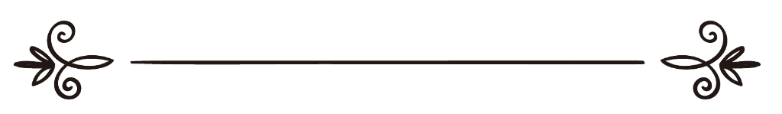 来源：伊斯兰问答网站مصدر : موقع الإسلام سؤال وجواب编审: 伊斯兰之家中文小组مراجعة: فريق اللغة الصينية بموقع دار الإسلام转天房时从断垣墙里经过问：有些人转天房时，从半截垣墙里经过，没有从墙外经过，当然这只是在拥挤时才如此做，请问他们转的天房正确吗？答：一切赞颂全归真主！学者穆罕默德·本·刷里哈·本·欧赛敏（愿真主慈悯他）说：“这是很大的错误。有些人在拥挤时转天房从断垣墙进去，再出来，认为这样转即近又容易，这是极大的错误。因为这样做不算是转天房，因为真主说：【教他们围绕那间古房而环行。】《朝觐章》（第29节）使者（祈求真主赐福他，并使他平安）是从断墙后面转天房的。如果人们从垣墙里面转就不算转天房了，他转的天房不正确，这是很严重的问题，更不用说这次转天房是主命条件，如副朝中的游转天房、谒见环游等。所以必须提醒朝觐人员只有完全绕克尔白转才能完全游转天房，这段垣墙属于克尔白的一部分。这段墙称为伊斯玛尔墙。借此机会我想解释一下为何很多人叫这堵墙为伊斯玛尔墙，事实上伊斯玛尔并不知道这堵墙，这也不是他的墙。这堵墙是在古来氏人经济萧条时，人们想重修克尔白，但当时经费不够，不能把克尔白按易卜拉欣所建的克尔白的基石那样修筑，故此把这堵墙留在了外面，并称之为哈退木和哈吉勒。并不是因为伊斯玛尔做了什么。游转天方时，有些人不把天房置于自己的左边。他和他的女眷们一起转天房，于是他和同伴们手牵着手保护女眷，你可以看到他在转天房，但克尔白在他的前面，这也是个很大的错误，因为学者们说：“转天房的正确条件之一就是置天房于左边。”如果把天房置于背后或前面或右边或是倒着转，这样做都是不正确的，人们必须重视这个问题，在转天房时尽量将天房置于身体的左边。有些人在拥挤的几圈内把天房置于身背后或前面，这也是错误的。人们应为宗教当尽善尽美，在无知时应当弄清楚真主为这项功修制定的法律是什么，以此正确的崇拜真主。如果一个人想去某个地方但又不知该走哪条路，他在询问前是断然不会启程的，他首先会弄清楚应该走哪条路更容易、更安全，以至于不会迷路，也不会走失，而对于宗教事务呢？让人悲哀的是：很多人都会茫然地做一些功修，他不知清高的真主为此制定了哪些法律，这是亏欠啊！我们祈求真主引领我们穆斯林弟兄们，使我们成为明白真主启示给他的使者（祈求真主赐福他，并使他平安）的法律。摘自《正、副朝中常见的错误》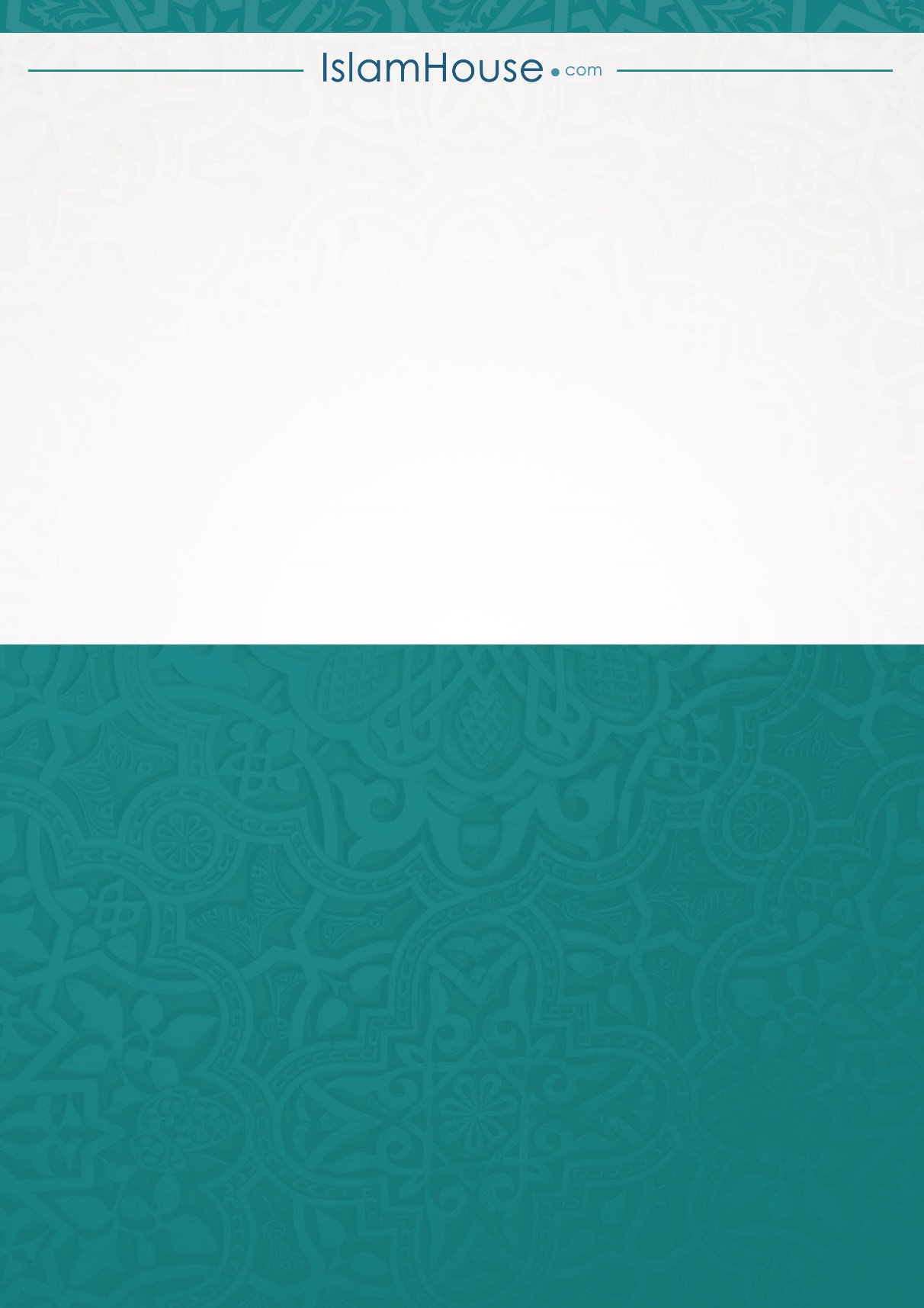 